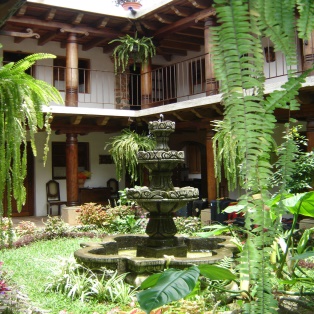 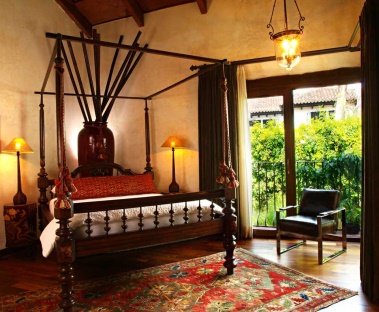 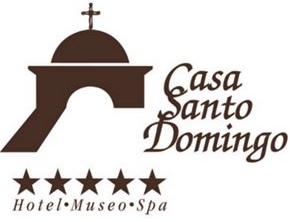 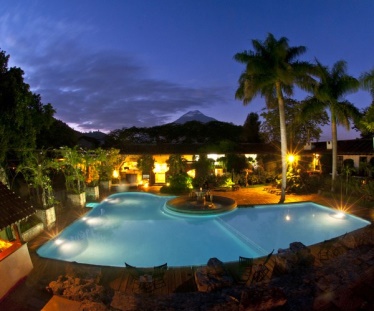 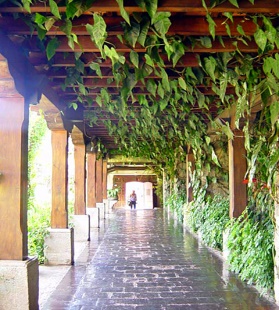 Our training philosophy:We guide you through self-assessment exercises that assist you in pinpointing your under-developed interpretation skills and in elaborating your own P3 (Professional Progress Path).We cap enrollment at 15 to coach you in advancing toward attainable progress mile posts and tracking your development.We immerse you in high-energy activities that will increase and polish your interpretation skills.Due to the vibrant dynamics of our daily training sessions, we recognize that you will need to unwind and recharge.  Retreat from the training room, and the world, to a hotel that caters to your recreational and relaxation needs so that you can return to the training room and the world of work refreshed and revitalized.         Whether you participate for continuing education or preparation for the next step in your interpretation career, in this course you will identify and refine your skills in a reassuring training atmosphere.  Upon receiving your registration, we will solicit pre-approved CEUs from your state or association.  Continuing education credit approval is pending California, Idaho, Oregon, Pennsylvania, Texas, and Washington State.  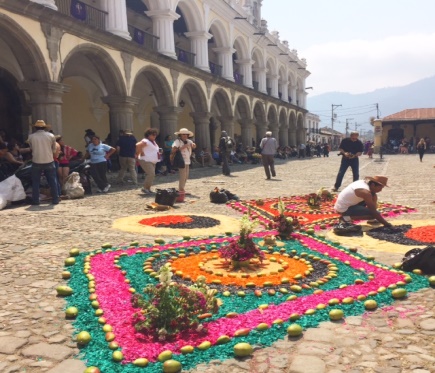 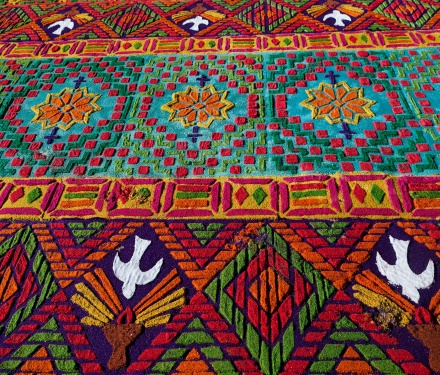 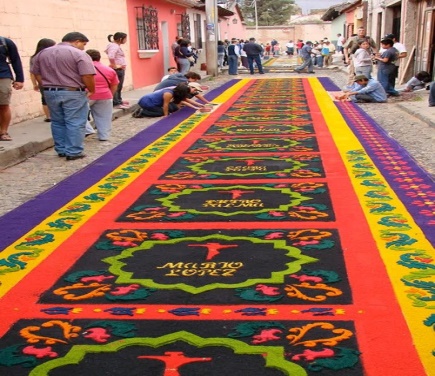 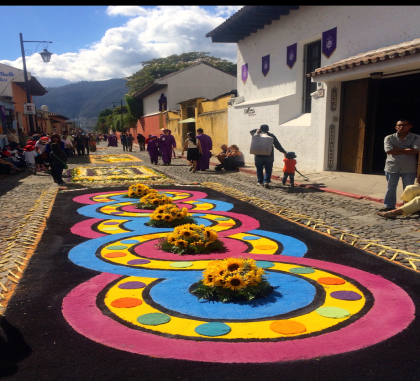 Trainer bio:Christopher Dimmick has a passion for interpretation that is highly contagious in training sessions, which he has lead from coast to coast since 2002.  He has trained over 4,500 interpreters who work in more than 40 languages.  Chris holds a degree in Spanish Translation and Interpretation and has done graduate work and received instruction in small-group facilitation, learner-focused adult education, cross-cultural communication strategies, and experiential-based training of language professionals.  As a Master-Level Certified Spanish Court Interpreter (Idaho, Oregon), Washington State Certified Spanish Court Interpreter, and a nationally Certified Medical Interpreter – Spanish (NBCMI), he employs unique instructional techniques targeting various learning styles and building upon each individual’s strengths.What retreat alumni say:“I liked the way the same topic (firearms) was woven seamlessly with the glossary for simultaneous and consecutive exercises.  That provided great reinforcement and practice.” 	Federal and State Court Certified Interpreter“This retreat was definitely at a higher level than most trainings.  I was very pleasantly surprised at what I learned about automobiles.” 									State Court Certified Interpreter“Your retreats are different than a classroom.  I feel that they help me to keep a balance and refocus my life and work as an interpreter.” 									State Court Certified Interpreter“I loved the structure.  I felt that I could relax because someone else was in control and kept the talkers in line.” 											Federal and Court Certified Interpreter “Physiology of interpretation, well-organized and useful exercises, the vocabulary development was very good.”  												State Court Certified Interpreter“The positive karma, the perfect mix of hard work, laughter and activities.”  	State Court Certified Interpreter“I loved it!  This is the best workshop/retreat that I’ve taken.  I loved the focus on car terminology.  I also liked that the group had similar experience/training/level. The kick-off party was a fun way to break the ice.”														Federal and Court Certified Interpreter“I learned a lot about firearms.  I loved Cartagena.  My goals were reviewed and improved.  The payment plan was perfect for me.”  									State Court Certified InterpreterLa Antigua – also named a UNESCO World Heritage Site - is a charming city in the high plains of Guatemala, about 45 minutes from the capital. The city is probably best known for three things: the beautiful Spanish-style architecture and cobblestone streets built in the 16th century (preserved by law to this day), the many ruined churches and monasteries, casualties of the 1773 earthquake, and the majestic volcanoes looming on all sides. It is popular among tourists at all times of the year and is teeming with great restaurants, Spanish-style hotels with flowered courtyards and dozens of Spanish-language schools.One of the world’s great historical and cultural treasures, Guatemala was declared World Heritage site by UNESCO. Sacatepéquez is one of Guatemala’s more fascinating districts, known not just for its peculiar geographical location but also for its extraordinary cultural heritage. The town’s psychic legends include stories of ghosts and souls in pain such as “el sombrerón, la llorona, los rezadores, el cadejo, el cura sin cabeza.” La Antigua has preserved its colonial charm over the years and offers a perfect climate that makes it the prime destination for tourists. Visitors can enjoy shopping at any of the many markets located within the city as well as visit the ruins of the old convents.Once you step through our doors prepare to be whisked away to another time and place. Our innovative La Antigua hotel offers 130 beautifully appointed guest rooms. The décor includes works of art from renowned Guatemalan fine artists and handmade textiles with traditional-contemporary designs. Modern comforts include LCD televisions with cable, telephones with voicemail, minibars, safety deposit boxes, irons and ironing boards, hair dryers, magnification lighted vanity mirrors, hypo-allergenic pillows (on request), bathrobes, twice-daily housekeeping service, fireplaces, high-speed Internet, terrace, balcony, tub, and Jacuzzi or sauna (in selected rooms). Virtual tour of the resort: http://www.casasantodomingo.com.gt/photo-en.html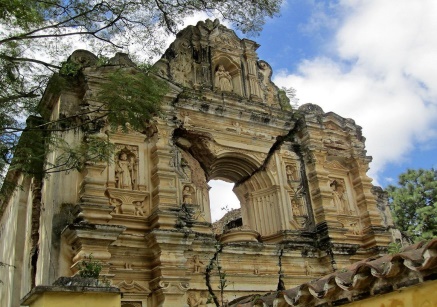 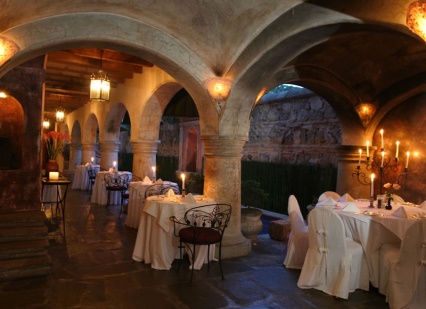 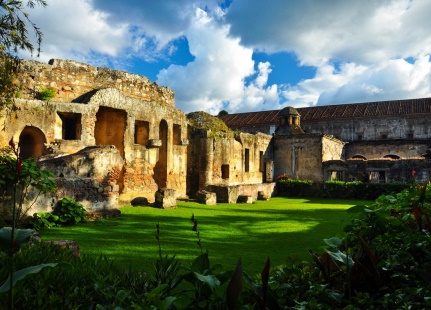 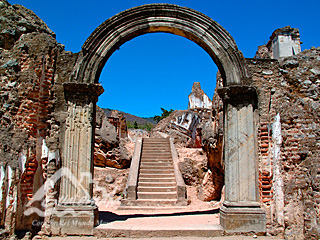 During your stay at Casa Santo Domingo enjoy a wealth of on-site services and accommodations. Relax in our sauna or Jacuzzis, exercise in the gym or enjoy a pleasant swim in our swimming pool. Free yourself from stress and treat yourself to a relaxing massage. Tour our kitchen, where you will be able to select the dish of your preference and have it prepared according to your taste. Enjoy your favorite drink in our elegant Sushi-Bar or visit the Museum Promenade to explore Guatemalan art, culture and history. Why choose this Winter Retreat?  Just compare: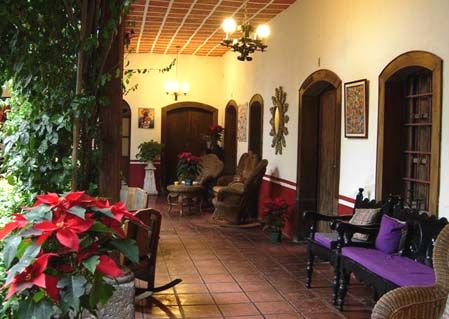 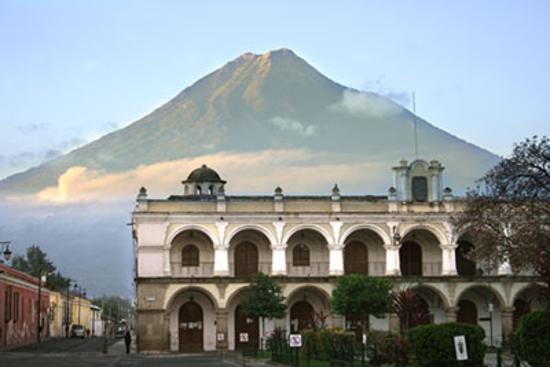 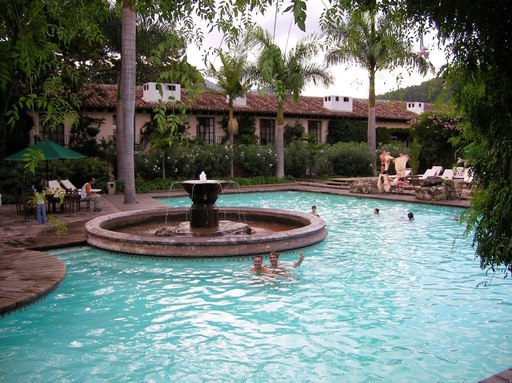 Winter Retreat training/hotel registration(Included:  Training and materials, six-night stay in an Estancia Tradicional/Traditional Room,single or double occupancy, kick-off cocktail party, lodging taxes)  Check-in March 11, Check-out March 17(Not included:  Airfare -as low as $350 round trip, $50 airport transportation, food and beverage)Retreat participants wishing to share a room with a fellow participant should register at the same time as the roommate and list the roommate on the registration form on page 8.  Each participant will receive a $300 discount off their registration fee.Group rate honored two days before/after Winter Retreat!Payment plan:  We’ll bill your credit/debit card in equal payments on the 15th of each month (through February) so that you can plan for the Winter Retreat with peace of mind.Receive a $50 rebate off your Winter Retreat registration when you refer another interpreter who applies for this Winter Retreat or the Caribbean Retreat in St. Thomas, US Virgin Islands is accepted.  										(Continued on Page 8)(Continued on page 9)The training portion of the retreatThe training portion of the retreatInnovative instruction in a positive, fun settingNew, unique curriculum for each retreat (page 10)Certified court and medical interpreters rave about Interpreter Retreats (see page 3)Sight translation tips Optional local humanitarian projectSimultaneous and consecutive interpretation techniques and activities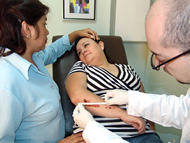 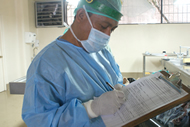 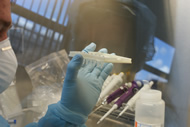 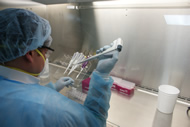 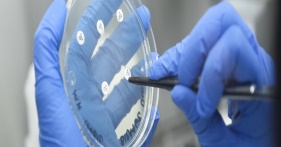 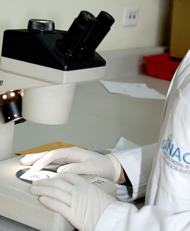 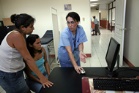 DNA and lab test focus for each modeDevelop a practical glossaryLearn 6 techniques to incorporate terms in your active vocabulary20-hours of pre-approved creditsNo-interest monthly payment planRegistration and hotel comparable to national conference ratesThe resort portion of the retreatThe resort portion of the retreatImmerse yourself in the history & culture of the former Convent of Santo Domingo and College of Santo Tomás de Aquino Now a luxury hotel and spa, voted #1 on TripAdvisorModern guest rooms tastefully appointed with art and antiquesChoose award-winning casual or fine diningHistorical sites, shopping, and cultural activities within walking distanceOutdoor adventures abound nearby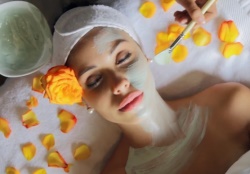 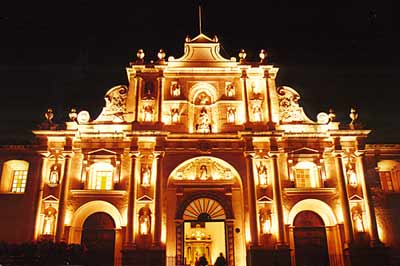 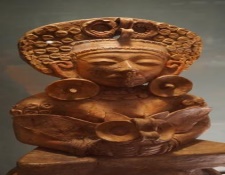 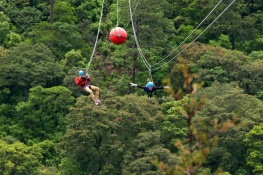 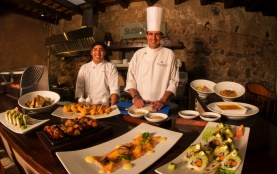 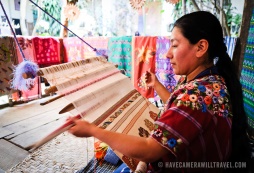 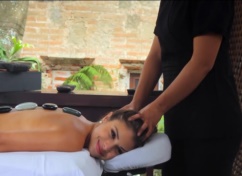 Training event for CEUsCost per training hour, including hotel and airfareTotal training hoursHands-on professional development with feedbackParadiseCaribbean Retreat for Court Interpreters of All Languages$103.00 per training hour20 hoursYesYes, see page 5!National conference$104.00 per training hour 15 hoursNoN/ANational conference$105.00 per training hour20 hoursNoN/APer person early registration received by July 31, 2017 (Subject to availability)$1750 totalPer person registration received by September 30, 2017 (Subject to availability)$2000 totalPer person registration received after October 1, 2017 (Subject to availability)$2250 totalESTANCIA TRADICIONAL DE LUJO (single or double occupancy)All with two full-size beds, bathroom, flat screen T.V., minibar, fireplace, telephone, living room, terrace or balcony$45 per night upgradeESTANCIA EJECUTIVA (single or double occupancy)Bedroom with one king-size bed, bathroom, flat screen T.V., minibar, fireplace, telephone and living room.$51 per night upgradeESTANCIA CONVENTUAL (single or double occupancy)Bedroom with one king-size or two full-size beds, bathroom, flat screen T.V., mini–bar, fireplace and telephone. In a separate ambient a living–dining room. Most rooms have a terrace or a balcony.$86 per night upgradeESTANCIA CONVENTUAL DE LUJO (single or double occupancy)Bedroom with one-king size or two full-size beds, bathroom, flat screen T.V., minibar, fireplace and telephone. In a separate ambient a living – dining room.  Most rooms have a terrace or a balcony.$116 per night upgradeESTANCIA MASTER (single or double occupancy)Bedroom with one king-size bed, bathroom, Jacuzzi, flat screen T.V., DVD player, minibar, fireplace, telephone, living–dining room and terrace.$236 per night upgradeWinter Retreat Application – Part 1Winter Retreat Application – Part 1Please type responses below and email as an attachment to projects@MDtranslation.comType “Caribbean Retreat Application” in the email subject line.Please type responses below and email as an attachment to projects@MDtranslation.comType “Caribbean Retreat Application” in the email subject line.Retreat applicant nameMailing addressEmail addressPhone numberLanguage backgroundLanguage backgroundWhat languages do you speak?What languages do you speak?How did you acquire your first language skills?How did you acquire your first language skills?How did you acquire your second language skills?How did you acquire your second language skills?What is your educational background? (K-12, undergraduate, graduate, when, where)What is your educational background? (K-12, undergraduate, graduate, when, where)Interpretation backgroundInterpretation backgroundWhat is your interpretation background? (certification, experience, fields, yearly continuing education)What is your interpretation background? (certification, experience, fields, yearly continuing education)In which states are you court certified?In which states are you court certified?What percentage of your week is spent interpreting in court or in a legal setting?What percentage of your week is spent interpreting in court or in a legal setting?What interpretation skills do you feel are your strongest?What interpretation skills do you feel are your strongest?What interpretation skills would you like to refine more?What interpretation skills would you like to refine more?Winter Retreat Registration - Part 2Winter Retreat Registration - Part 2Winter Retreat Registration - Part 2Winter Retreat Registration - Part 2Winter Retreat Registration - Part 2Winter Retreat Registration - Part 2Winter Retreat Registration - Part 2Winter Retreat Registration - Part 2Winter Retreat Registration - Part 2Winter Retreat Registration - Part 2Winter Retreat Registration - Part 2Winter Retreat Registration - Part 2Winter Retreat Registration - Part 2Winter Retreat Registration - Part 2Winter Retreat Registration - Part 2Winter Retreat Registration - Part 2Winter Retreat Registration - Part 2Winter Retreat Registration - Part 2Winter Retreat Registration - Part 2Winter Retreat Registration - Part 2Winter Retreat Registration - Part 2Winter Retreat Registration - Part 2Winter Retreat Registration - Part 2Winter Retreat Registration - Part 2Winter Retreat Registration - Part 2Winter Retreat Registration - Part 2Winter Retreat Registration - Part 2Winter Retreat Registration - Part 2Winter Retreat Registration - Part 2Check one:Check one:Check one:Check one:Check one:Check one:Check one:Check one:Check one:Check one:Check one:Check one:Check one:Check one:Check one:Check one:Check one:Check one:Check one:Check one:Check one:Check one:Check one:Check one:Check one:Check one:Check one:Check one:Check one:Per person early registration received by July 31, 2017 (Subject to availability)Per person early registration received by July 31, 2017 (Subject to availability)Per person early registration received by July 31, 2017 (Subject to availability)Per person early registration received by July 31, 2017 (Subject to availability)Per person early registration received by July 31, 2017 (Subject to availability)Per person early registration received by July 31, 2017 (Subject to availability)Per person early registration received by July 31, 2017 (Subject to availability)Per person early registration received by July 31, 2017 (Subject to availability)Per person early registration received by July 31, 2017 (Subject to availability)Per person early registration received by July 31, 2017 (Subject to availability)Per person early registration received by July 31, 2017 (Subject to availability)Per person early registration received by July 31, 2017 (Subject to availability)Per person early registration received by July 31, 2017 (Subject to availability)Per person early registration received by July 31, 2017 (Subject to availability)Per person early registration received by July 31, 2017 (Subject to availability)Per person early registration received by July 31, 2017 (Subject to availability)Per person early registration received by July 31, 2017 (Subject to availability)Per person early registration received by July 31, 2017 (Subject to availability)Per person early registration received by July 31, 2017 (Subject to availability)Per person early registration received by July 31, 2017 (Subject to availability)Per person early registration received by July 31, 2017 (Subject to availability)Per person early registration received by July 31, 2017 (Subject to availability)Per person early registration received by July 31, 2017 (Subject to availability)Per person early registration received by July 31, 2017 (Subject to availability)Per person early registration received by July 31, 2017 (Subject to availability)Per person early registration received by July 31, 2017 (Subject to availability)Per person early registration received by July 31, 2017 (Subject to availability)$1750Per person registration received by September 30, 2017 (Subject to availability)Per person registration received by September 30, 2017 (Subject to availability)Per person registration received by September 30, 2017 (Subject to availability)Per person registration received by September 30, 2017 (Subject to availability)Per person registration received by September 30, 2017 (Subject to availability)Per person registration received by September 30, 2017 (Subject to availability)Per person registration received by September 30, 2017 (Subject to availability)Per person registration received by September 30, 2017 (Subject to availability)Per person registration received by September 30, 2017 (Subject to availability)Per person registration received by September 30, 2017 (Subject to availability)Per person registration received by September 30, 2017 (Subject to availability)Per person registration received by September 30, 2017 (Subject to availability)Per person registration received by September 30, 2017 (Subject to availability)Per person registration received by September 30, 2017 (Subject to availability)Per person registration received by September 30, 2017 (Subject to availability)Per person registration received by September 30, 2017 (Subject to availability)Per person registration received by September 30, 2017 (Subject to availability)Per person registration received by September 30, 2017 (Subject to availability)Per person registration received by September 30, 2017 (Subject to availability)Per person registration received by September 30, 2017 (Subject to availability)Per person registration received by September 30, 2017 (Subject to availability)Per person registration received by September 30, 2017 (Subject to availability)Per person registration received by September 30, 2017 (Subject to availability)Per person registration received by September 30, 2017 (Subject to availability)Per person registration received by September 30, 2017 (Subject to availability)Per person registration received by September 30, 2017 (Subject to availability)Per person registration received by September 30, 2017 (Subject to availability)$2000Per person registration received after October 1, 2017 (Subject to availability)Per person registration received after October 1, 2017 (Subject to availability)Per person registration received after October 1, 2017 (Subject to availability)Per person registration received after October 1, 2017 (Subject to availability)Per person registration received after October 1, 2017 (Subject to availability)Per person registration received after October 1, 2017 (Subject to availability)Per person registration received after October 1, 2017 (Subject to availability)Per person registration received after October 1, 2017 (Subject to availability)Per person registration received after October 1, 2017 (Subject to availability)Per person registration received after October 1, 2017 (Subject to availability)Per person registration received after October 1, 2017 (Subject to availability)Per person registration received after October 1, 2017 (Subject to availability)Per person registration received after October 1, 2017 (Subject to availability)Per person registration received after October 1, 2017 (Subject to availability)Per person registration received after October 1, 2017 (Subject to availability)Per person registration received after October 1, 2017 (Subject to availability)Per person registration received after October 1, 2017 (Subject to availability)Per person registration received after October 1, 2017 (Subject to availability)Per person registration received after October 1, 2017 (Subject to availability)Per person registration received after October 1, 2017 (Subject to availability)Per person registration received after October 1, 2017 (Subject to availability)Per person registration received after October 1, 2017 (Subject to availability)Per person registration received after October 1, 2017 (Subject to availability)Per person registration received after October 1, 2017 (Subject to availability)Per person registration received after October 1, 2017 (Subject to availability)Per person registration received after October 1, 2017 (Subject to availability)Per person registration received after October 1, 2017 (Subject to availability)$2250 Receive a $50 rebate off your Winter Retreat registration when you refer another interpreter who applies and is accepted for this Winter Retreat or the Caribbean Retreat in St. Thomas, US Virgin Islands.  Type the name of your referral:Receive a $50 rebate off your Winter Retreat registration when you refer another interpreter who applies and is accepted for this Winter Retreat or the Caribbean Retreat in St. Thomas, US Virgin Islands.  Type the name of your referral:Receive a $50 rebate off your Winter Retreat registration when you refer another interpreter who applies and is accepted for this Winter Retreat or the Caribbean Retreat in St. Thomas, US Virgin Islands.  Type the name of your referral:Receive a $50 rebate off your Winter Retreat registration when you refer another interpreter who applies and is accepted for this Winter Retreat or the Caribbean Retreat in St. Thomas, US Virgin Islands.  Type the name of your referral:Receive a $50 rebate off your Winter Retreat registration when you refer another interpreter who applies and is accepted for this Winter Retreat or the Caribbean Retreat in St. Thomas, US Virgin Islands.  Type the name of your referral:Receive a $50 rebate off your Winter Retreat registration when you refer another interpreter who applies and is accepted for this Winter Retreat or the Caribbean Retreat in St. Thomas, US Virgin Islands.  Type the name of your referral:Receive a $50 rebate off your Winter Retreat registration when you refer another interpreter who applies and is accepted for this Winter Retreat or the Caribbean Retreat in St. Thomas, US Virgin Islands.  Type the name of your referral:Receive a $50 rebate off your Winter Retreat registration when you refer another interpreter who applies and is accepted for this Winter Retreat or the Caribbean Retreat in St. Thomas, US Virgin Islands.  Type the name of your referral:Receive a $50 rebate off your Winter Retreat registration when you refer another interpreter who applies and is accepted for this Winter Retreat or the Caribbean Retreat in St. Thomas, US Virgin Islands.  Type the name of your referral:Receive a $50 rebate off your Winter Retreat registration when you refer another interpreter who applies and is accepted for this Winter Retreat or the Caribbean Retreat in St. Thomas, US Virgin Islands.  Type the name of your referral:Receive a $50 rebate off your Winter Retreat registration when you refer another interpreter who applies and is accepted for this Winter Retreat or the Caribbean Retreat in St. Thomas, US Virgin Islands.  Type the name of your referral:Receive a $50 rebate off your Winter Retreat registration when you refer another interpreter who applies and is accepted for this Winter Retreat or the Caribbean Retreat in St. Thomas, US Virgin Islands.  Type the name of your referral:Receive a $50 rebate off your Winter Retreat registration when you refer another interpreter who applies and is accepted for this Winter Retreat or the Caribbean Retreat in St. Thomas, US Virgin Islands.  Type the name of your referral:Receive a $50 rebate off your Winter Retreat registration when you refer another interpreter who applies and is accepted for this Winter Retreat or the Caribbean Retreat in St. Thomas, US Virgin Islands.  Type the name of your referral:Receive a $50 rebate off your Winter Retreat registration when you refer another interpreter who applies and is accepted for this Winter Retreat or the Caribbean Retreat in St. Thomas, US Virgin Islands.  Type the name of your referral:Receive a $50 rebate off your Winter Retreat registration when you refer another interpreter who applies and is accepted for this Winter Retreat or the Caribbean Retreat in St. Thomas, US Virgin Islands.  Type the name of your referral:Receive a $50 rebate off your Winter Retreat registration when you refer another interpreter who applies and is accepted for this Winter Retreat or the Caribbean Retreat in St. Thomas, US Virgin Islands.  Type the name of your referral:Receive a $50 rebate off your Winter Retreat registration when you refer another interpreter who applies and is accepted for this Winter Retreat or the Caribbean Retreat in St. Thomas, US Virgin Islands.  Type the name of your referral:Receive a $50 rebate off your Winter Retreat registration when you refer another interpreter who applies and is accepted for this Winter Retreat or the Caribbean Retreat in St. Thomas, US Virgin Islands.  Type the name of your referral:Receive a $50 rebate off your Winter Retreat registration when you refer another interpreter who applies and is accepted for this Winter Retreat or the Caribbean Retreat in St. Thomas, US Virgin Islands.  Type the name of your referral:Receive a $50 rebate off your Winter Retreat registration when you refer another interpreter who applies and is accepted for this Winter Retreat or the Caribbean Retreat in St. Thomas, US Virgin Islands.  Type the name of your referral:Receive a $50 rebate off your Winter Retreat registration when you refer another interpreter who applies and is accepted for this Winter Retreat or the Caribbean Retreat in St. Thomas, US Virgin Islands.  Type the name of your referral:Receive a $50 rebate off your Winter Retreat registration when you refer another interpreter who applies and is accepted for this Winter Retreat or the Caribbean Retreat in St. Thomas, US Virgin Islands.  Type the name of your referral:Receive a $50 rebate off your Winter Retreat registration when you refer another interpreter who applies and is accepted for this Winter Retreat or the Caribbean Retreat in St. Thomas, US Virgin Islands.  Type the name of your referral:Receive a $50 rebate off your Winter Retreat registration when you refer another interpreter who applies and is accepted for this Winter Retreat or the Caribbean Retreat in St. Thomas, US Virgin Islands.  Type the name of your referral:Receive a $50 rebate off your Winter Retreat registration when you refer another interpreter who applies and is accepted for this Winter Retreat or the Caribbean Retreat in St. Thomas, US Virgin Islands.  Type the name of your referral:Receive a $50 rebate off your Winter Retreat registration when you refer another interpreter who applies and is accepted for this Winter Retreat or the Caribbean Retreat in St. Thomas, US Virgin Islands.  Type the name of your referral:Receive a $50 rebate off your Winter Retreat registration when you refer another interpreter who applies and is accepted for this Winter Retreat or the Caribbean Retreat in St. Thomas, US Virgin Islands.  Type the name of your referral:Receive a $50 rebate off your Winter Retreat registration when you refer another interpreter who applies and is accepted for this Winter Retreat or the Caribbean Retreat in St. Thomas, US Virgin Islands.  Type the name of your referral:Upgrades & Additions (Subject to availability)  Casa Santo Domingo ResortUpgrades & Additions (Subject to availability)  Casa Santo Domingo ResortUpgrades & Additions (Subject to availability)  Casa Santo Domingo ResortUpgrades & Additions (Subject to availability)  Casa Santo Domingo ResortUpgrades & Additions (Subject to availability)  Casa Santo Domingo ResortUpgrades & Additions (Subject to availability)  Casa Santo Domingo ResortUpgrades & Additions (Subject to availability)  Casa Santo Domingo ResortUpgrades & Additions (Subject to availability)  Casa Santo Domingo ResortUpgrades & Additions (Subject to availability)  Casa Santo Domingo ResortUpgrades & Additions (Subject to availability)  Casa Santo Domingo ResortUpgrades & Additions (Subject to availability)  Casa Santo Domingo ResortUpgrades & Additions (Subject to availability)  Casa Santo Domingo ResortUpgrades & Additions (Subject to availability)  Casa Santo Domingo ResortUpgrades & Additions (Subject to availability)  Casa Santo Domingo ResortUpgrades & Additions (Subject to availability)  Casa Santo Domingo ResortUpgrades & Additions (Subject to availability)  Casa Santo Domingo ResortUpgrades & Additions (Subject to availability)  Casa Santo Domingo ResortUpgrades & Additions (Subject to availability)  Casa Santo Domingo ResortUpgrades & Additions (Subject to availability)  Casa Santo Domingo ResortUpgrades & Additions (Subject to availability)  Casa Santo Domingo ResortUpgrades & Additions (Subject to availability)  Casa Santo Domingo ResortUpgrades & Additions (Subject to availability)  Casa Santo Domingo ResortUpgrades & Additions (Subject to availability)  Casa Santo Domingo ResortUpgrades & Additions (Subject to availability)  Casa Santo Domingo ResortUpgrades & Additions (Subject to availability)  Casa Santo Domingo ResortUpgrades & Additions (Subject to availability)  Casa Santo Domingo ResortUpgrades & Additions (Subject to availability)  Casa Santo Domingo ResortUpgrades & Additions (Subject to availability)  Casa Santo Domingo ResortUpgrades & Additions (Subject to availability)  Casa Santo Domingo ResortESTANCIA TRADICIONAL DE LUJO (single or double occupancy) upgradeESTANCIA TRADICIONAL DE LUJO (single or double occupancy) upgradeESTANCIA TRADICIONAL DE LUJO (single or double occupancy) upgradeESTANCIA TRADICIONAL DE LUJO (single or double occupancy) upgradeESTANCIA TRADICIONAL DE LUJO (single or double occupancy) upgradeESTANCIA TRADICIONAL DE LUJO (single or double occupancy) upgradeESTANCIA TRADICIONAL DE LUJO (single or double occupancy) upgradeESTANCIA TRADICIONAL DE LUJO (single or double occupancy) upgradeESTANCIA TRADICIONAL DE LUJO (single or double occupancy) upgradeESTANCIA TRADICIONAL DE LUJO (single or double occupancy) upgradeESTANCIA TRADICIONAL DE LUJO (single or double occupancy) upgradeESTANCIA TRADICIONAL DE LUJO (single or double occupancy) upgradeESTANCIA TRADICIONAL DE LUJO (single or double occupancy) upgradeESTANCIA TRADICIONAL DE LUJO (single or double occupancy) upgradeESTANCIA TRADICIONAL DE LUJO (single or double occupancy) upgradeESTANCIA TRADICIONAL DE LUJO (single or double occupancy) upgradeESTANCIA TRADICIONAL DE LUJO (single or double occupancy) upgradeESTANCIA TRADICIONAL DE LUJO (single or double occupancy) upgradeESTANCIA TRADICIONAL DE LUJO (single or double occupancy) upgradeESTANCIA TRADICIONAL DE LUJO (single or double occupancy) upgradeESTANCIA TRADICIONAL DE LUJO (single or double occupancy) upgradeESTANCIA TRADICIONAL DE LUJO (single or double occupancy) upgradeESTANCIA TRADICIONAL DE LUJO (single or double occupancy) upgradeESTANCIA TRADICIONAL DE LUJO (single or double occupancy) upgradeESTANCIA TRADICIONAL DE LUJO (single or double occupancy) upgradeESTANCIA TRADICIONAL DE LUJO (single or double occupancy) upgradeESTANCIA TRADICIONAL DE LUJO (single or double occupancy) upgradeESTANCIA TRADICIONAL DE LUJO (single or double occupancy) upgradeESTANCIA TRADICIONAL DE LUJO (single or double occupancy) upgradeMarkdatesMarkdatesMarkdates9th9th10th10th11th11th11th12th12th13th13th14th14th14th15th15th15th16th16th17th17th18th18thUpgrade amountUpgrade amountTotal MarkdatesMarkdatesMarkdates@ $45/night@ $45/night$ESTANCIA EJECUTIVA (single or double occupancy) upgradeESTANCIA EJECUTIVA (single or double occupancy) upgradeESTANCIA EJECUTIVA (single or double occupancy) upgradeESTANCIA EJECUTIVA (single or double occupancy) upgradeESTANCIA EJECUTIVA (single or double occupancy) upgradeESTANCIA EJECUTIVA (single or double occupancy) upgradeESTANCIA EJECUTIVA (single or double occupancy) upgradeESTANCIA EJECUTIVA (single or double occupancy) upgradeESTANCIA EJECUTIVA (single or double occupancy) upgradeESTANCIA EJECUTIVA (single or double occupancy) upgradeESTANCIA EJECUTIVA (single or double occupancy) upgradeESTANCIA EJECUTIVA (single or double occupancy) upgradeESTANCIA EJECUTIVA (single or double occupancy) upgradeESTANCIA EJECUTIVA (single or double occupancy) upgradeESTANCIA EJECUTIVA (single or double occupancy) upgradeESTANCIA EJECUTIVA (single or double occupancy) upgradeESTANCIA EJECUTIVA (single or double occupancy) upgradeESTANCIA EJECUTIVA (single or double occupancy) upgradeESTANCIA EJECUTIVA (single or double occupancy) upgradeESTANCIA EJECUTIVA (single or double occupancy) upgradeESTANCIA EJECUTIVA (single or double occupancy) upgradeESTANCIA EJECUTIVA (single or double occupancy) upgradeESTANCIA EJECUTIVA (single or double occupancy) upgradeESTANCIA EJECUTIVA (single or double occupancy) upgradeESTANCIA EJECUTIVA (single or double occupancy) upgradeESTANCIA EJECUTIVA (single or double occupancy) upgradeESTANCIA EJECUTIVA (single or double occupancy) upgradeESTANCIA EJECUTIVA (single or double occupancy) upgradeESTANCIA EJECUTIVA (single or double occupancy) upgradeMarkdatesMarkdatesMarkdates9th9th10th10th11th11th11th12th12th13th13th14th14th14th15th15th15th16th16th17th17th18th18thUpgrade amountUpgrade amountTotal MarkdatesMarkdatesMarkdates@ $51/night@ $51/night$ESTANCIA CONVENTUAL (single or double occupancy) upgradeESTANCIA CONVENTUAL (single or double occupancy) upgradeESTANCIA CONVENTUAL (single or double occupancy) upgradeESTANCIA CONVENTUAL (single or double occupancy) upgradeESTANCIA CONVENTUAL (single or double occupancy) upgradeESTANCIA CONVENTUAL (single or double occupancy) upgradeESTANCIA CONVENTUAL (single or double occupancy) upgradeESTANCIA CONVENTUAL (single or double occupancy) upgradeESTANCIA CONVENTUAL (single or double occupancy) upgradeESTANCIA CONVENTUAL (single or double occupancy) upgradeESTANCIA CONVENTUAL (single or double occupancy) upgradeESTANCIA CONVENTUAL (single or double occupancy) upgradeESTANCIA CONVENTUAL (single or double occupancy) upgradeESTANCIA CONVENTUAL (single or double occupancy) upgradeESTANCIA CONVENTUAL (single or double occupancy) upgradeESTANCIA CONVENTUAL (single or double occupancy) upgradeESTANCIA CONVENTUAL (single or double occupancy) upgradeESTANCIA CONVENTUAL (single or double occupancy) upgradeESTANCIA CONVENTUAL (single or double occupancy) upgradeESTANCIA CONVENTUAL (single or double occupancy) upgradeESTANCIA CONVENTUAL (single or double occupancy) upgradeESTANCIA CONVENTUAL (single or double occupancy) upgradeESTANCIA CONVENTUAL (single or double occupancy) upgradeESTANCIA CONVENTUAL (single or double occupancy) upgradeESTANCIA CONVENTUAL (single or double occupancy) upgradeESTANCIA CONVENTUAL (single or double occupancy) upgradeESTANCIA CONVENTUAL (single or double occupancy) upgradeESTANCIA CONVENTUAL (single or double occupancy) upgradeESTANCIA CONVENTUAL (single or double occupancy) upgradeMarkdatesMarkdatesMarkdates9th9th10th10th11th11th11th12th12th13th13th14th14th14th15th15th15th16th16th17th17th18th18thUpgrade amountUpgrade amountTotal MarkdatesMarkdatesMarkdates@ $86/night@ $86/night$ESTANCIA CONVENTUAL DE LUJO (single or double occupancy) upgrade			ESTANCIA CONVENTUAL DE LUJO (single or double occupancy) upgrade			ESTANCIA CONVENTUAL DE LUJO (single or double occupancy) upgrade			ESTANCIA CONVENTUAL DE LUJO (single or double occupancy) upgrade			ESTANCIA CONVENTUAL DE LUJO (single or double occupancy) upgrade			ESTANCIA CONVENTUAL DE LUJO (single or double occupancy) upgrade			ESTANCIA CONVENTUAL DE LUJO (single or double occupancy) upgrade			ESTANCIA CONVENTUAL DE LUJO (single or double occupancy) upgrade			ESTANCIA CONVENTUAL DE LUJO (single or double occupancy) upgrade			ESTANCIA CONVENTUAL DE LUJO (single or double occupancy) upgrade			ESTANCIA CONVENTUAL DE LUJO (single or double occupancy) upgrade			ESTANCIA CONVENTUAL DE LUJO (single or double occupancy) upgrade			ESTANCIA CONVENTUAL DE LUJO (single or double occupancy) upgrade			ESTANCIA CONVENTUAL DE LUJO (single or double occupancy) upgrade			ESTANCIA CONVENTUAL DE LUJO (single or double occupancy) upgrade			ESTANCIA CONVENTUAL DE LUJO (single or double occupancy) upgrade			ESTANCIA CONVENTUAL DE LUJO (single or double occupancy) upgrade			ESTANCIA CONVENTUAL DE LUJO (single or double occupancy) upgrade			ESTANCIA CONVENTUAL DE LUJO (single or double occupancy) upgrade			ESTANCIA CONVENTUAL DE LUJO (single or double occupancy) upgrade			ESTANCIA CONVENTUAL DE LUJO (single or double occupancy) upgrade			ESTANCIA CONVENTUAL DE LUJO (single or double occupancy) upgrade			ESTANCIA CONVENTUAL DE LUJO (single or double occupancy) upgrade			ESTANCIA CONVENTUAL DE LUJO (single or double occupancy) upgrade			ESTANCIA CONVENTUAL DE LUJO (single or double occupancy) upgrade			ESTANCIA CONVENTUAL DE LUJO (single or double occupancy) upgrade			ESTANCIA CONVENTUAL DE LUJO (single or double occupancy) upgrade			ESTANCIA CONVENTUAL DE LUJO (single or double occupancy) upgrade			ESTANCIA CONVENTUAL DE LUJO (single or double occupancy) upgrade			MarkdatesMarkdatesMarkdatesMarkdates9th9th10th10th11th11th11th12th12th13th13th14th14th14th15th15th15th16th16th17th17th18th18thUpgrade amountTotal MarkdatesMarkdatesMarkdatesMarkdates@ $116/night$ESTANCIA MASTER (single or double occupancy) upgrade			ESTANCIA MASTER (single or double occupancy) upgrade			ESTANCIA MASTER (single or double occupancy) upgrade			ESTANCIA MASTER (single or double occupancy) upgrade			ESTANCIA MASTER (single or double occupancy) upgrade			ESTANCIA MASTER (single or double occupancy) upgrade			ESTANCIA MASTER (single or double occupancy) upgrade			ESTANCIA MASTER (single or double occupancy) upgrade			ESTANCIA MASTER (single or double occupancy) upgrade			ESTANCIA MASTER (single or double occupancy) upgrade			ESTANCIA MASTER (single or double occupancy) upgrade			ESTANCIA MASTER (single or double occupancy) upgrade			ESTANCIA MASTER (single or double occupancy) upgrade			ESTANCIA MASTER (single or double occupancy) upgrade			ESTANCIA MASTER (single or double occupancy) upgrade			ESTANCIA MASTER (single or double occupancy) upgrade			ESTANCIA MASTER (single or double occupancy) upgrade			ESTANCIA MASTER (single or double occupancy) upgrade			ESTANCIA MASTER (single or double occupancy) upgrade			ESTANCIA MASTER (single or double occupancy) upgrade			ESTANCIA MASTER (single or double occupancy) upgrade			ESTANCIA MASTER (single or double occupancy) upgrade			ESTANCIA MASTER (single or double occupancy) upgrade			ESTANCIA MASTER (single or double occupancy) upgrade			ESTANCIA MASTER (single or double occupancy) upgrade			ESTANCIA MASTER (single or double occupancy) upgrade			ESTANCIA MASTER (single or double occupancy) upgrade			ESTANCIA MASTER (single or double occupancy) upgrade			ESTANCIA MASTER (single or double occupancy) upgrade			MarkdatesMarkdates9th9th9th9th10th10th11th12th12th12th12th13th13th14th14th14th15th15th15th16th16th17th17th18th18thUpgrade amountTotal MarkdatesMarkdates@ $236/night$ADDITIONAL NIGHTS ESTANCIA tradicional (single or double occupancy) PLUS upgrades above			ADDITIONAL NIGHTS ESTANCIA tradicional (single or double occupancy) PLUS upgrades above			ADDITIONAL NIGHTS ESTANCIA tradicional (single or double occupancy) PLUS upgrades above			ADDITIONAL NIGHTS ESTANCIA tradicional (single or double occupancy) PLUS upgrades above			ADDITIONAL NIGHTS ESTANCIA tradicional (single or double occupancy) PLUS upgrades above			ADDITIONAL NIGHTS ESTANCIA tradicional (single or double occupancy) PLUS upgrades above			ADDITIONAL NIGHTS ESTANCIA tradicional (single or double occupancy) PLUS upgrades above			ADDITIONAL NIGHTS ESTANCIA tradicional (single or double occupancy) PLUS upgrades above			ADDITIONAL NIGHTS ESTANCIA tradicional (single or double occupancy) PLUS upgrades above			ADDITIONAL NIGHTS ESTANCIA tradicional (single or double occupancy) PLUS upgrades above			ADDITIONAL NIGHTS ESTANCIA tradicional (single or double occupancy) PLUS upgrades above			ADDITIONAL NIGHTS ESTANCIA tradicional (single or double occupancy) PLUS upgrades above			ADDITIONAL NIGHTS ESTANCIA tradicional (single or double occupancy) PLUS upgrades above			ADDITIONAL NIGHTS ESTANCIA tradicional (single or double occupancy) PLUS upgrades above			ADDITIONAL NIGHTS ESTANCIA tradicional (single or double occupancy) PLUS upgrades above			ADDITIONAL NIGHTS ESTANCIA tradicional (single or double occupancy) PLUS upgrades above			ADDITIONAL NIGHTS ESTANCIA tradicional (single or double occupancy) PLUS upgrades above			ADDITIONAL NIGHTS ESTANCIA tradicional (single or double occupancy) PLUS upgrades above			ADDITIONAL NIGHTS ESTANCIA tradicional (single or double occupancy) PLUS upgrades above			ADDITIONAL NIGHTS ESTANCIA tradicional (single or double occupancy) PLUS upgrades above			ADDITIONAL NIGHTS ESTANCIA tradicional (single or double occupancy) PLUS upgrades above			ADDITIONAL NIGHTS ESTANCIA tradicional (single or double occupancy) PLUS upgrades above			ADDITIONAL NIGHTS ESTANCIA tradicional (single or double occupancy) PLUS upgrades above			ADDITIONAL NIGHTS ESTANCIA tradicional (single or double occupancy) PLUS upgrades above			ADDITIONAL NIGHTS ESTANCIA tradicional (single or double occupancy) PLUS upgrades above			ADDITIONAL NIGHTS ESTANCIA tradicional (single or double occupancy) PLUS upgrades above			ADDITIONAL NIGHTS ESTANCIA tradicional (single or double occupancy) PLUS upgrades above			ADDITIONAL NIGHTS ESTANCIA tradicional (single or double occupancy) PLUS upgrades above			ADDITIONAL NIGHTS ESTANCIA tradicional (single or double occupancy) PLUS upgrades above			MarkdatesMarkdates9th9th9th9th10th10th11th12th12th12th12th13th13th14th14th14th15th15th15th16th16th17th17th18th18thAdditional nightsTotal MarkdatesMarkdatesIncluded in training registrationIncluded in training registrationIncluded in training registrationIncluded in training registrationIncluded in training registrationIncluded in training registrationIncluded in training registrationIncluded in training registrationIncluded in training registrationIncluded in training registrationIncluded in training registrationIncluded in training registrationIncluded in training registrationIncluded in training registrationIncluded in training registration@ $151/night$ADDITIONAL third guest in room over 11 years old (maximum three guests per room)ADDITIONAL third guest in room over 11 years old (maximum three guests per room)ADDITIONAL third guest in room over 11 years old (maximum three guests per room)ADDITIONAL third guest in room over 11 years old (maximum three guests per room)ADDITIONAL third guest in room over 11 years old (maximum three guests per room)ADDITIONAL third guest in room over 11 years old (maximum three guests per room)ADDITIONAL third guest in room over 11 years old (maximum three guests per room)ADDITIONAL third guest in room over 11 years old (maximum three guests per room)ADDITIONAL third guest in room over 11 years old (maximum three guests per room)ADDITIONAL third guest in room over 11 years old (maximum three guests per room)ADDITIONAL third guest in room over 11 years old (maximum three guests per room)ADDITIONAL third guest in room over 11 years old (maximum three guests per room)ADDITIONAL third guest in room over 11 years old (maximum three guests per room)ADDITIONAL third guest in room over 11 years old (maximum three guests per room)ADDITIONAL third guest in room over 11 years old (maximum three guests per room)ADDITIONAL third guest in room over 11 years old (maximum three guests per room)ADDITIONAL third guest in room over 11 years old (maximum three guests per room)ADDITIONAL third guest in room over 11 years old (maximum three guests per room)ADDITIONAL third guest in room over 11 years old (maximum three guests per room)ADDITIONAL third guest in room over 11 years old (maximum three guests per room)ADDITIONAL third guest in room over 11 years old (maximum three guests per room)ADDITIONAL third guest in room over 11 years old (maximum three guests per room)ADDITIONAL third guest in room over 11 years old (maximum three guests per room)ADDITIONAL third guest in room over 11 years old (maximum three guests per room)ADDITIONAL third guest in room over 11 years old (maximum three guests per room)ADDITIONAL third guest in room over 11 years old (maximum three guests per room)ADDITIONAL third guest in room over 11 years old (maximum three guests per room)ADDITIONAL third guest in room over 11 years old (maximum three guests per room)ADDITIONAL third guest in room over 11 years old (maximum three guests per room)MarkdatesMarkdatesMarkdates9th9th10th10th11th11th11th12th12th13th13th14th14th14th15th15th15th16th16th17th17th18th18thUpgrade amountUpgrade amountTotal MarkdatesMarkdatesMarkdates@ $45/night@ $45/night$If sharing a room with non-Retreat guest(s), type their name(s):If sharing a room with non-Retreat guest(s), type their name(s):If sharing a room with non-Retreat guest(s), type their name(s):If sharing a room with non-Retreat guest(s), type their name(s):If sharing a room with non-Retreat guest(s), type their name(s):If sharing a room with non-Retreat guest(s), type their name(s):If sharing a room with non-Retreat guest(s), type their name(s):If sharing a room with non-Retreat guest(s), type their name(s):If sharing a room with non-Retreat guest(s), type their name(s):If sharing a room with non-Retreat guest(s), type their name(s):If sharing a room with non-Retreat guest(s), type their name(s):If sharing a room with non-Retreat guest(s), type their name(s):If sharing a room with non-Retreat guest(s), type their name(s):If sharing a room with non-Retreat guest(s), type their name(s):If sharing a room with non-Retreat guest(s), type their name(s):If sharing a room with non-Retreat guest(s), type their name(s):If sharing a room with non-Retreat guest(s), type their name(s):If sharing a room with non-Retreat guest(s), type their name(s):If sharing a room with non-Retreat guest(s), type their name(s):If sharing a room with non-Retreat guest(s), type their name(s):If sharing a room with non-Retreat guest(s), type their name(s):If sharing a room with non-Retreat guest(s), type their name(s):If sharing a room with non-Retreat guest(s), type their name(s):If sharing a room with non-Retreat guest(s), type their name(s):If sharing a room with non-Retreat guest(s), type their name(s):If sharing a room with non-Retreat guest(s), type their name(s):If sharing a room with non-Retreat guest(s), type their name(s):If sharing a room with non-Retreat guest(s), type their name(s):If sharing a room with non-Retreat guest(s), type their name(s):If sharing a room with another Winter Retreat participant, type their name:If sharing a room with another Winter Retreat participant, type their name:If sharing a room with another Winter Retreat participant, type their name:If sharing a room with another Winter Retreat participant, type their name:If sharing a room with another Winter Retreat participant, type their name:If sharing a room with another Winter Retreat participant, type their name:If sharing a room with another Winter Retreat participant, type their name:If sharing a room with another Winter Retreat participant, type their name:If sharing a room with another Winter Retreat participant, type their name:If sharing a room with another Winter Retreat participant, type their name:If sharing a room with another Winter Retreat participant, type their name:If sharing a room with another Winter Retreat participant, type their name:If sharing a room with another Winter Retreat participant, type their name:If sharing a room with another Winter Retreat participant, type their name:If sharing a room with another Winter Retreat participant, type their name:If sharing a room with another Winter Retreat participant, type their name:If sharing a room with another Winter Retreat participant, type their name:If sharing a room with another Winter Retreat participant, type their name:If sharing a room with another Winter Retreat participant, type their name:If sharing a room with another Winter Retreat participant, type their name:If sharing a room with another Winter Retreat participant, type their name:If sharing a room with another Winter Retreat participant, type their name:If sharing a room with another Winter Retreat participant, type their name:If sharing a room with another Winter Retreat participant, type their name:If sharing a room with another Winter Retreat participant, type their name:If sharing a room with another Winter Retreat participant, type their name:If sharing a room with another Winter Retreat participant, type their name:If sharing a room with another Winter Retreat participant, type their name:$300 creditPlease detail any food allergy or dietary restriction:Please detail any food allergy or dietary restriction:Please detail any food allergy or dietary restriction:Please detail any food allergy or dietary restriction:Please detail any food allergy or dietary restriction:Please detail any food allergy or dietary restriction:Please detail any food allergy or dietary restriction:Please detail any food allergy or dietary restriction:Please detail any food allergy or dietary restriction:Please detail any food allergy or dietary restriction:Please detail any food allergy or dietary restriction:Please detail any food allergy or dietary restriction:Please detail any food allergy or dietary restriction:Please detail any food allergy or dietary restriction:Please detail any food allergy or dietary restriction:Please detail any food allergy or dietary restriction:Please detail any food allergy or dietary restriction:Please detail any food allergy or dietary restriction:Please detail any food allergy or dietary restriction:Please detail any food allergy or dietary restriction:Please detail any food allergy or dietary restriction:Please detail any food allergy or dietary restriction:Please detail any food allergy or dietary restriction:Please detail any food allergy or dietary restriction:Please detail any food allergy or dietary restriction:Please detail any food allergy or dietary restriction:Please detail any food allergy or dietary restriction:Please detail any food allergy or dietary restriction:Please detail any food allergy or dietary restriction:Winter Retreat Registration - Part 3Winter Retreat Registration - Part 3Winter Retreat Registration - Part 3Winter Retreat Registration - Part 3Winter Retreat Registration - Part 3Winter Retreat Registration - Part 3Winter Retreat Registration - Part 3Winter Retreat Registration - Part 3Winter Retreat Registration - Part 3Winter Retreat Registration - Part 3Winter Retreat Registration - Part 3Winter Retreat Registration - Part 3Winter Retreat Registration - Part 3Winter Retreat Registration - Part 3Winter Retreat Registration - Part 3Winter Retreat Registration - Part 3Winter Retreat Registration - Part 3Payment informationPayment informationPayment informationPayment informationPayment informationPayment informationPayment informationPayment informationPayment informationPayment informationPayment informationPayment informationPayment informationPayment informationPayment informationPayment informationPayment informationRegistration $Upgrades$$$AdditionsAdditions$CreditCredit$$$Grand totalGrand total$Payment Plan:  Yes, I want equal payments withdrawn the 15th of each month (thru Feb.)Payment Plan:  Yes, I want equal payments withdrawn the 15th of each month (thru Feb.)Payment Plan:  Yes, I want equal payments withdrawn the 15th of each month (thru Feb.)Payment Plan:  Yes, I want equal payments withdrawn the 15th of each month (thru Feb.)Payment Plan:  Yes, I want equal payments withdrawn the 15th of each month (thru Feb.)Payment Plan:  Yes, I want equal payments withdrawn the 15th of each month (thru Feb.)Payment Plan:  Yes, I want equal payments withdrawn the 15th of each month (thru Feb.)Payment Plan:  Yes, I want equal payments withdrawn the 15th of each month (thru Feb.)Payment Plan:  Yes, I want equal payments withdrawn the 15th of each month (thru Feb.)Payment Plan:  Yes, I want equal payments withdrawn the 15th of each month (thru Feb.)Payment Plan:  Yes, I want equal payments withdrawn the 15th of each month (thru Feb.)Payment Plan:  Yes, I want equal payments withdrawn the 15th of each month (thru Feb.)Payment Plan:  Yes, I want equal payments withdrawn the 15th of each month (thru Feb.)Payment Plan:  Yes, I want equal payments withdrawn the 15th of each month (thru Feb.)Payment Plan:  Yes, I want equal payments withdrawn the 15th of each month (thru Feb.)Payment Plan:  Yes, I want equal payments withdrawn the 15th of each month (thru Feb.)Card #:Card #:Card #:Card #:Credit:Credit:Credit:Debit:Visa:Visa:MasterCard:MasterCard:MasterCard:Discover:Discover:Discover:American Express:Card holder name:Card holder name:Card holder name:Card holder name:Card holder name:Card holder name:Card holder name:Card holder name:Card holder name:Card holder name:Card holder name:Card holder name:Card holder name:Card holder name:Card holder name:Card holder name:Card holder name:Card billing address:Card billing address:Card billing address:Card billing address:Card billing address:Card billing address:Card billing address:Card billing address:Card billing address:Card billing address:Card billing address:Card billing address:Card billing address:Card billing address:Card billing address:Card billing address:Card billing address:If you would like to give us your payment information via telephone, dial (208) 365-2622. Please leave a voice mail if we are out of the office.If you would like to give us your payment information via telephone, dial (208) 365-2622. Please leave a voice mail if we are out of the office.If you would like to give us your payment information via telephone, dial (208) 365-2622. Please leave a voice mail if we are out of the office.If you would like to give us your payment information via telephone, dial (208) 365-2622. Please leave a voice mail if we are out of the office.If you would like to give us your payment information via telephone, dial (208) 365-2622. Please leave a voice mail if we are out of the office.If you would like to give us your payment information via telephone, dial (208) 365-2622. Please leave a voice mail if we are out of the office.If you would like to give us your payment information via telephone, dial (208) 365-2622. Please leave a voice mail if we are out of the office.If you would like to give us your payment information via telephone, dial (208) 365-2622. Please leave a voice mail if we are out of the office.If you would like to give us your payment information via telephone, dial (208) 365-2622. Please leave a voice mail if we are out of the office.If you would like to give us your payment information via telephone, dial (208) 365-2622. Please leave a voice mail if we are out of the office.If you would like to give us your payment information via telephone, dial (208) 365-2622. Please leave a voice mail if we are out of the office.If you would like to give us your payment information via telephone, dial (208) 365-2622. Please leave a voice mail if we are out of the office.If you would like to give us your payment information via telephone, dial (208) 365-2622. Please leave a voice mail if we are out of the office.If you would like to give us your payment information via telephone, dial (208) 365-2622. Please leave a voice mail if we are out of the office.If you would like to give us your payment information via telephone, dial (208) 365-2622. Please leave a voice mail if we are out of the office.If you would like to give us your payment information via telephone, dial (208) 365-2622. Please leave a voice mail if we are out of the office.If you would like to give us your payment information via telephone, dial (208) 365-2622. Please leave a voice mail if we are out of the office.By typing my name below, I fully understand that should this Caribbean Retreat application be accepted, the above-mentioned card shall be automatically charged the non-refundable grand total listed above plus a 3% credit card processing fee.By typing my name below, I fully understand that should this Caribbean Retreat application be accepted, the above-mentioned card shall be automatically charged the non-refundable grand total listed above plus a 3% credit card processing fee.By typing my name below, I fully understand that should this Caribbean Retreat application be accepted, the above-mentioned card shall be automatically charged the non-refundable grand total listed above plus a 3% credit card processing fee.By typing my name below, I fully understand that should this Caribbean Retreat application be accepted, the above-mentioned card shall be automatically charged the non-refundable grand total listed above plus a 3% credit card processing fee.By typing my name below, I fully understand that should this Caribbean Retreat application be accepted, the above-mentioned card shall be automatically charged the non-refundable grand total listed above plus a 3% credit card processing fee.By typing my name below, I fully understand that should this Caribbean Retreat application be accepted, the above-mentioned card shall be automatically charged the non-refundable grand total listed above plus a 3% credit card processing fee.By typing my name below, I fully understand that should this Caribbean Retreat application be accepted, the above-mentioned card shall be automatically charged the non-refundable grand total listed above plus a 3% credit card processing fee.By typing my name below, I fully understand that should this Caribbean Retreat application be accepted, the above-mentioned card shall be automatically charged the non-refundable grand total listed above plus a 3% credit card processing fee.By typing my name below, I fully understand that should this Caribbean Retreat application be accepted, the above-mentioned card shall be automatically charged the non-refundable grand total listed above plus a 3% credit card processing fee.By typing my name below, I fully understand that should this Caribbean Retreat application be accepted, the above-mentioned card shall be automatically charged the non-refundable grand total listed above plus a 3% credit card processing fee.By typing my name below, I fully understand that should this Caribbean Retreat application be accepted, the above-mentioned card shall be automatically charged the non-refundable grand total listed above plus a 3% credit card processing fee.By typing my name below, I fully understand that should this Caribbean Retreat application be accepted, the above-mentioned card shall be automatically charged the non-refundable grand total listed above plus a 3% credit card processing fee.By typing my name below, I fully understand that should this Caribbean Retreat application be accepted, the above-mentioned card shall be automatically charged the non-refundable grand total listed above plus a 3% credit card processing fee.By typing my name below, I fully understand that should this Caribbean Retreat application be accepted, the above-mentioned card shall be automatically charged the non-refundable grand total listed above plus a 3% credit card processing fee.By typing my name below, I fully understand that should this Caribbean Retreat application be accepted, the above-mentioned card shall be automatically charged the non-refundable grand total listed above plus a 3% credit card processing fee.By typing my name below, I fully understand that should this Caribbean Retreat application be accepted, the above-mentioned card shall be automatically charged the non-refundable grand total listed above plus a 3% credit card processing fee.By typing my name below, I fully understand that should this Caribbean Retreat application be accepted, the above-mentioned card shall be automatically charged the non-refundable grand total listed above plus a 3% credit card processing fee.Card holder electronic signatureCard holder electronic signatureCard holder electronic signatureCard holder electronic signatureCard holder electronic signatureDateDateDateShould Winter Retreat enrollment be full when registration is received, no charges will be made to your credit card.  Should Winter Retreat enrollment be full when registration is received, no charges will be made to your credit card.  Should Winter Retreat enrollment be full when registration is received, no charges will be made to your credit card.  Should Winter Retreat enrollment be full when registration is received, no charges will be made to your credit card.  Should Winter Retreat enrollment be full when registration is received, no charges will be made to your credit card.  Should Winter Retreat enrollment be full when registration is received, no charges will be made to your credit card.  Should Winter Retreat enrollment be full when registration is received, no charges will be made to your credit card.  Should Winter Retreat enrollment be full when registration is received, no charges will be made to your credit card.  Should Winter Retreat enrollment be full when registration is received, no charges will be made to your credit card.  Should Winter Retreat enrollment be full when registration is received, no charges will be made to your credit card.  Should Winter Retreat enrollment be full when registration is received, no charges will be made to your credit card.  Should Winter Retreat enrollment be full when registration is received, no charges will be made to your credit card.  Should Winter Retreat enrollment be full when registration is received, no charges will be made to your credit card.  Should Winter Retreat enrollment be full when registration is received, no charges will be made to your credit card.  Should Winter Retreat enrollment be full when registration is received, no charges will be made to your credit card.  Should Winter Retreat enrollment be full when registration is received, no charges will be made to your credit card.  Should Winter Retreat enrollment be full when registration is received, no charges will be made to your credit card.  		Draft Agenda		Draft Agenda		Draft Agenda		Draft Agenda		Draft AgendaMarch 128:00-1:00March 139:00-1:00March 149:00-1:00March 159:00-1:00March 169:00-1:00The physiology of interpretation part 1: warming up for interpretation – 1 hrThe physiology of interpretation part 2: warming up for interpretation – 1 hrLaboratory visit and forum with lab techicians - 2 hrs The physiology of interpretation part 3: warming up for interpretation – 1 hrEthics exercise -1 hrTri-modal skills orientation - ½ hr Glossary development:  Discussion of DNA terms from Day 1- 1 hrDiscussion of terms from laboratory visit – 1 hrTips for sight translation – 1 ¾  hrsCultural considerations in interpretation ¾ hrConsecutive exercise:  DNA expert – 1 hr Coffee break – ¼ hr Ethics exercise –1 hr Coffee break – ¼ hrSimultaneous interpreation tips – ¾ Coffee break – ¼ hr Professional Progress Plan (P3) to refine simultaneous and consecutive interpretation skills – 1 hrLunch on your own in the cityConsecutive interpretation techniques – 1 hrCoffee break – ¼ hrSimultaneous exercise :  DNA expert – 1 hrP3 instructor coachingand peer review - ¾ hr 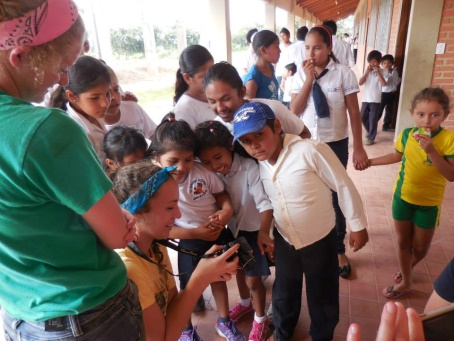 Optional local humanitarian activityProfessional Progress Plan (P3) to refine simultaneous and consecutive interpretation skills – ½  hrIdentifying and prioritizingunderdeveloped interpretation skills – 1 hr Optional local humanitarian activityProfessional Progress Plan (P3) trimodal interpretation skill refinement application beyond St. Thomas – ¾  hrMile-markers for interpretation skills – ¾ hrOptional local humanitarian activity6:00 Winter Retreat kick-off party Optional local humanitarian activity